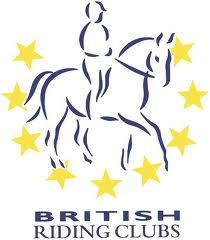 FINDON RIDING CLUB                                                                                                                                                                 Secretary: Dorothy Burnett26 Carnferg PlaceAboyne AberdeenshireAB34 5GHMob: 0779 2969 363Dear Secretary,Area 22 Show Jumping/Style Jumping & Dressage/Riding Test QualifiersBrechin Castle Equestrian 4th & 5th July 2020Please find enclosed the entry forms for the above competition.  The closing date is 22nd June 2020. QUALIFYING ENTRIES should be sent on the official BRC entry forms available to download from BRC website.  Please remember for qualifying entries to ALSO complete the online prelim entries to BRC via the website below:http://www.bhs.org.uk/enjoy-riding/british-riding-clubs/brc-downloadsNON QUALIFYING ENTRIES should go onto the non-qualifying sheets attached to this email. Print as many as you need.Please supply contact information for your club for all future communication. Times will be emailed out and posted on our website www.findonrc.com on the week prior to the event.All horses/ponies MUST be up to date with their Flu vaccinations in line with rule G7 in current BRC (2020) handbook and these must be produced on the day by the Team Manager (who should not be a competitor) at registration prior to numbers being collected. These WILL be checked. The Team Manager is also responsible for all other communication with the Secretary over the weekend.All competitors are required to have their hats tagged with BRC/BE/PC Aqua tag and we are therefore, hoping clubs/competitors might manage to get this done before the qualifiers, if not there will be someone there on the day to tag hats. As a condition of entry all clubs must nominate a minimum of two Helpers for 2 full days. Please provide contact details for nominees along with your entries.  We will require help to set up the Dressage Arena’s on the Friday evening.If you require stabling please complete the attached stabling form and submit with entry forms.  Stabling will be onsite and should be able to accommodate everyone.  If these are oversubscribed we can provide information on local off-site stabling. Priority will be given to those travelling long distances.	There will be the opportunity for a social gathering on the Saturday night in the Marquee, no catering will be provided, please bring your own refreshments.  There will be a vet on call. Yours faithfullyDorothy SHOW JUMPING & STYLE JUMPING SUNDAY 5th  JULY 2020                                              CLUB: ...................................................................................................DRESSAGE & RIDING TEST SATURDAY 4th July 2020  C........  Club ......................................................................................I certify that all competitors are members of the above affiliated Riding Club, that their names appear on the current list logged at the British Riding Club office and that they agree to abide by the rules as laid down in the current Riding Clubs Rule Book.Contact name: ....................................................................................................................................................Address: ..........................................................................................................................................................................................................................................................................................................................................Telephone number: .....................................................  Mobile number: .............................................................Email address: .....................................................................................................................................................Signed: .......................................................................   Date: .............................................................................Team Manager: ....................................................................................................................................................Nominated Helper(s)Friday 3rd  July (early evening)Name: ..............................................................	Telephone number: ........................................	(Evening)Saturday 4th JulyName: ..............................................................	Telephone number: ........................................	(Morning)Name: ..............................................................	Telephone number: ........................................	(Afternoon) Name: ..............................................................	Telephone number: ........................................	(Morning)Name: ..............................................................	Telephone number: ........................................	(Afternoon)Sunday 5th  JulyName: ..............................................................	Telephone number: ........................................	(Morning)Name: ..............................................................	Telephone number: ........................................	(Afternoon)Name: ..............................................................	Telephone number: ........................................	(Morning)Name: ..............................................................	Telephone number: ........................................	(Afternoon)ClassTestNumber enteredFeeTotalJunior  70cmsTeam  QNQ£50Junior  70cmsIndividualQNQ£12.50Junior 80cmsTeam  QNQ£50Junior 80cmsIndividualQNQ£12.50Junior 90cmsTeamQNQ£50IndividualNNQ£12.50Junior Style JumpingTeamQNQ£50Junior Style JumpingIndividual – 75cmQNQ£12.50Junior Style JumpingIndividual – 85cmQNQ£12.50Senior 70cmsTeamQNQ£50Senior 70cmsIndividualQNQ£12.50Senior 80cmsTeamQNQ£50Senior 80cmsIndividualQNQ£12.50Senior 90cmsTeamQNQ£50IndividualQNQ£12.50100cmsOpen to Junior & Senior (teams may be mixed)TeamQNQ£50100cmsOpen to Junior & Senior (teams may be mixed)IndividualQNQ£12.50110cmsOpen to Junior & Senior (teams may be mixed)TeamQNQ£50110cmsOpen to Junior & Senior (teams may be mixed)IndividualQNQ£12.50Senior Style JumpingTeamQNQ£50Senior Style JumpingIndividual – 75cmQNQ£12.50Senior Style JumpingIndividual – 85cmQNQ£12.50Open 80cms JumpingIndividualQNQ£12.50Total£ClassTestNumber enteredFeeTotalJunior DressageTeam  QNQ£50Junior DressageIndividual – Prelim 7 QNQ£12.50Junior DressageIndividual – Prelim 12 QNQ£12.50Junior DressageIndividual – Prelim 18 QNQ£12.50Junior DressageIndividual – Novice 24 QNQ£12.50Junior ElementaryElementary 43 QNQ£12.50Junior IntroIntro C QNQ£12.50Junior Riding Test Team -  Prelim 2 QNQ£50Junior Riding Test Individual -  Prelim  2 QNQ£12.50Junior Pairs DressageBRC Pairs Dressage 5 QNQ£25Senior Prelim DressageTeam QNQ£50Senior Prelim DressageIndividual  -  Prelim 2 QNQ£12.50Senior Prelim Dressage                  Individual -  Prelim 12 QNQ£12.50Senior Prelim DressageIndividual -   Prelim 14 QNQ£12.50Senior Prelim DressageIndividual    -    Prelim 18 QNQ£12.50Senior Open DressageTeamQNQ£50Senior Open DressageIndividual- Novice 24 QNQ£12.50Senior Open DressageIndividual- Novice 28 QNQ£12.50Senior Open DressageIndividual- Novice 39 QNQ£12.50Senior Open DressageIndividual- Elementary 40 QNQ£12.50Senior Intro Individual - Intro C QNQ£12.50Pick A TestMedium 69 or Advanced Medium 91 QNQ£12.50Senior Pairs DressageBRC Pairs Dressage 5QNQ£25Senior Riding TestTeamQ
NQ£50Individual BRC Prelim 13Q
NQ£12.50Individual BRC Novice 27Q
NQ£12.50Total£